By entering this show – you have agreed and accepted these rulesThe Organisers will not accept any liability for any injury, loss or damage to any competitor or his/her pony, whatsoever or how so ever caused, including the negligence of the organisers, their servants or agents. All vehicles are parked at the risk of the owners, the organisers will not be liable for and damage thereto, how so ever caused, including the negligence of theorganisers, their servants or agents. Objections which may only be lodged by the owner or their authorised representativemust be handed to the Secretary, in writing, within 15 minutes of the incident and must be accompanied by a deposit of £20, returnable if the Objection is sustained.The Organisers reserve the right to amalgamate or cancel any classNo entry fee will be accepted unless accompanied by the correct entry fee. The organisers reserve the right to limit entries and refuse entry to an exhibitor without giving a reason.The judge’s decision is final.Exhibitors must be appropriately dressed at all times while in the ring including the wearing of a hat, cap or headscarf. (No jeans)Whips or canes must not exceed 30insAll dogs must be kept on a lead at all times.Classes are confined to SPS-BS registered ponies. Ponies must be named on the entry formand in the catalogue if one is produced. Society rosettes must only be given to ponies registered with the Society or to foals eligible for registration. Three-year-old fillies with foals at foot may not be shown. All foals must be a minimum of three weeks old on the day of the Show. To enter a stallion in any class (in-hand or performance) at an affiliated show, entire males aged 4 years old and over must have an “S” number and have been successfully through either the SPSBS Stallion assessment prior to 2006 or the current SPSBS Voluntary Veterinary Examination.  Ridden stallions MUST display a stallion bridle badge.  In hand colts/stallions of two years old or over must be shown bitted and are advised to display astallion bridle disc which are available to purchase from the SPSBS.    There must be no colts or entire males in Young Handlers classes. Children under 14 years old may not show colts (excluding foals) or entire males in In-hand classes.  Children under 12 years old on the day of the show may not show entire males in ridden classes. In the interests of safety, hard hats of the current safety standard must be worn by all handlers aged 14 years or under in In-hand classes. Exhibitors should not kneel but remain standing while in the ring. Hard hats of the current safety standard must be worn by all exhibitors, irrespective of age, in ridden classes.  Ridden and driven ponies must be 4 years old or over. In ridden Classes, if a rider falls off at any time whilst in the ring, both pony and rider must leave the ring, rider dismounted, and take no further part.        THE DOWNS SHETLAND PONY GROUP     The Roger Jones Memorial     Spring Show        Affiliated to Shetland Pony Stud Book Society
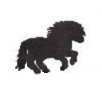 SUNDAY 23rd APRIL 2023 BUCKHURST PARKWITHYHAM, EAST SUSSEX, TN7 4BLBy kind permission of Earl & Countess De La Warr                                                                       

Downs Group Sashes for All Ring Champions and ReservesRosettes to 6th place - S P S B S Rosettes ONLINE & POSTAL ENTRIES CLOSE 18th APRILShow Organisers: Jill Jones, Janice Dunkley, Rita Bundock.Tel: 01323 763405   Mobile Show Day Only 07966770608e-mail: thedownsshetlandponygroup@gmail.com Entries SecretaryMrs Janice Dunkleyc/o Broadlands Farm Rickney Road Hankham East SussexBN24 5BHOnline Entries. www.showingscene.com On line advanced ENTRY CLOSING DATE 18th April.ENTRY FEES:Members: £8 per class – Non Members: £10 per classEntries on the day: £12 cash, no cheques.We would like to thank all our sponsors for their generous donations for the group’s very special Spring Show including:The Earl & Countess De La Warr                  Buxted StudAnonymous                                                    Balmedie StudLyn Lee                                                          Kingsacre StudPadbrook Stud                                                Snelsmore StudHelen Bridges                                                Sylvandene StudShow Sponsor: Indoor Carriage Driving UKCompetitors are politely asked to clear up after themselves and their ponies, and to please take all rubbish and horse box contents away with them.PLEASE NOTE: Medical facilities on the show ground will be limited to minor injuries, all other medical needs to standard NHS A&E callout. Phil and Carolwill be serving hot food and drink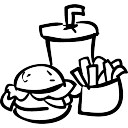 throughout the day.Food is good and very reasonably priced.The Group’sSUMMER SHOWSUNDAY 13th AUGUST 2023                      Sylvandene, Hare Lane, Blindley Heath.By kind invitation of Mr & Mrs Gordon Jacques.Schedules will be sent to all Group members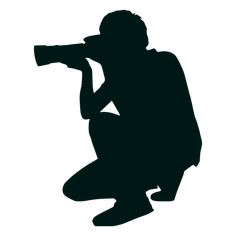 Paul Orchard          will be taking photographsin both rings throughout the day.All photos will be available to order atwww.paulorchardphotography.co uk9.30am   	RING ONE.  STANDARD REGISTERED SHETLANDS		  	JUDGE   Ms Karen HodgeClass 1		First Ridden. Riders 11 yrs and under.			SPSBS Rosette to 1st placedClass 2.	Lead rein. Riders 9yrs and under. Lead rein to be attached to noseband of a snaffle bridle. SPSBS Rosette to 1st placedRIDDEN CHAMPIONSHIP. Classes 1-2 to come forward.Class 3.		Young Handler. 15 yrs and under. SPSBS Rosette to 1st placed - Special rosette for under 8 yrsClass 4.	Newcomers. Owners not to have owned or bred Shetland ponies for more than 3 years. Ponies any age or gender.Class 5.	Intermediate. 4 – 6yrs of age, any gender.Ponies may compete any other applicable classes.Class 6. 	Novice Pony. Any age or gender. Not to have been placed 1st up to date of entry closing date.Class 7.		Yearling Filly or Colt. Class will be split if sufficient entries.Class 8.		Two year old Filly or Colt.Rosette for the best opposite sex to winner.Class 9. 	Three year old Filly or Colt.		Rosette for the best opposite sex to winnerClass 10	Brood mare with foal at foot. Foal to be more than three weeks old. Best Foal to compete in the Junior & Foal ChampionshipClass 11.	Gelding. Three years and under.Class 12	Gelding. Four years and over.Class 13.	Yeld mare. Four years and over without foal.	Class 14.	Stallion. Four years and over. Stallions advised to wear Stallion disk on bridle.Class 15.	Veteran. Fifteen years & over, any gender. Miniature or Standard FOAL CHAMPIONSHIP.  Best foal from classes 10 – 22 to come forward.JUNIOR STANDARD CHAMPIONSHIP. 1s- 2nd in classes 7 -11 to come forward.GELDING CHAMPIONSHIP. 1st & 2nd classes 11-12-23-24 to come forward.	SENIOR CHAMPIONSHIP. 1st & 2nd in classes 5-12-13-14-15 to come forward.OVERALL STANDARD CHAMPIONSHIP. 	Junior, Gelding, Senior Champions and Reserves to come forward.9.30am         RING TWO. MINIATURE REGISTERED SHETLANDS         	JUDGE:  Mr S.J.P Rendall	Class 16.	Newcomers. Owners not to have owned or bred Shetland   ponies for more than 3 years. Ponies any age or gender.Class 17.        	Intermediate. 4 - 6yrs of age, any gender.Ponies may compete any other applicable classes.Class 18.	Novice Pony. Any age or gender. Not to have been placed 1st up to date of entry closing date.Class 19.	Yearling Filly or Colt. Class will be split if sufficient entries.Class 20.	Two year old Filly or Colt.Rosette for the best opposite sex to winner.Class 21.	Three year old Filly or Colt.			Rosette for the best opposite sex to winnerClass 22	Brood mare with foal at foot. Foal to be more than three weeks old. Best Foal to compete in the Junior & Foal ChampionshipClass 23.	Gelding. Three years and under.Class 24.	Gelding. Four years and over.Class 25.	Yeld mare. Four years and over without foal.Class 26.	Stallion. Four years and over.Stallions advised to wear Stallion disk on bridle.Class 27.	Open Broken Colour. Miniature or StandardClass 28	Open Solid colour   Not Black.   Miniature or Standard.Class 29.	Open Black. Miniature or StandardJUNIOR CHAMPIONSHIP. 1st & 2nd in classes 19 - 23 to come forwardBROKEN COLOURED CHAMPIONSHIP 1st & 2nd Broken coloured ponies to come forward from any class. Miniature & StandardSENIOR CHAMPIONSHIP 1st-2nd classes 17-22-24-25-26 to come forwardOVERALL MINIATURE CHAMPIONSHIP. Junior, Gelding, Senior Champions and Reserves to come forward.SUPREME CHAMPIONSHIP.                Overall Miniature, Overall Standard, Ridden Champions & Reserves                                                     to come forwardCHAMPIONSHIPSJUNIOR MINIATURE CHAMPIONSHIP1st & 2nd class winners 3yrs and under to competeSENIOR MINIATURE CHAMPIONSHIP1st & 2nd class winners 4yrs and over to competeOVERALL MINIATURE CHAMPIONSHIPJunior and Senior Champions and Reserves to competeJUNIOR STANDARD CHAMPIONSHIP1st & 2nd class winners 3yrs and under to competeSENIOR STANDARD CHAMPIONSHIP1st & 2nd class winners 4yrs and over to competeOVERALL STANDARD CHAMPIONSHIPJunior and Senior Champions and Reserves to competeRIDDEN CHAMPIONSHIP1st & 2nd class winners from classes 1 & 2
to compete for Ridden Champion and Reserve
FOAL CHAMPIONSHIP
1st & 2nd MINIATURE and STANDARD FOALS to compete 
for champion foal and reserve
BROKEN COLOURED CHAMPIONSHIP All 1st & 2nd Broken Coloured ponies from any class, to compete GELDING CHAMPIONSHIP1st & 2nd MINIATURE AND STANDARD to come forward from classes 11 – 12 – 23 - 24SUPREME CHAMPIONSHIPOverall Miniature Champion and Reserve.Overall Standard Champion and Reserve.                             Ridden Champion and Reserve.To come forward for Supreme and Reserve Supreme Championship.Today’s high quality rosettes and sashes 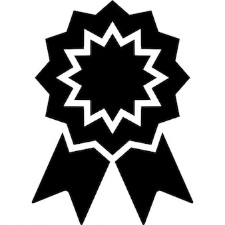               SUPPLIED BY                  PAT SLADEPERPETUAL   TROPHIESwill be engraved by TDSPGMINIATURE CHAMPION    	THE DOWNS S P G TROPHY
Reserve MINI CHAMPION   	            TOOHOOTS TANKARD
STANDARD CHAMPION     	THE DOWNS GROUP TROPHY
Reserve STANDARD CHAMPION      THE DOWNS SPG TANKARD
CHAMPION FOAL                           THE DOWNS S P G TROPHY
RIDDEN CHAMPION                    	THE DOWNS GROUP SHIELD
SUPREME CHAMPIONROGER JONES MEMORIAL TROPHY